Aşağıdaki ifadelerin başına doğru ise “D” yanlış ise “Y” harfi yazınız.1-  (	)2-  (	)3-  (	)4-  (	)5-  (	)6-  (	)7-  (	)8-  (	)9-  (	)10  (	)Yıldızlar küresel şekle sahiptir. Yıldızlar ısı ve ışık kaynağı değildir.Canlıların en küçük yapı birimi hücredir. Galaksilere aynı zamanda gök ada da denir. Tek hücreli canlılarda bölünme gerçekleşmezHücrelerden dokular, dokulardan ise organlar oluşur.Kömür çuvalı, Atbaşı gibi bulutsular karanlık bulutsulara örnektir. Ömrünü tamamlamış uzay araçları, uzay kirliliğine neden olmaz. Teleskoplar; aynalı ve mercekli teleskoplar olmak üzere iki çeşittir.Bitki hücresinde bulunan hücre çeperi, seçici geçirgen bir özelliğe sahiptir.Cümlelerdeki boşlukları uygun kelimeleri yazarak tamamlayınız.1. Ay'a adım atan ilk insan ............................................'dur.2. Evrenin, Dünya dışında kalan kısmı ......................... olarak tanımlanır.3. Astronomi alanında teleskopu ilk kullanan kişi ........................................................ dur.Astronomların, gökyüzü ile ilgili çalışmalarını yürüttükleri yerlere ................................... denir.Gaz ve tozlardan oluşmuş, tüm yıldızların doğum yeri olan gök cismine ............................ adı verilir.6. Bazı takımyıldızlarına ..............................., küçük ayı ve ............................ örnek olarak verilebilir.Uzaya 1957 yılında Rusya tarafından gönderilen ilk uydunun adı .................................... dir.Galaksiler biçimlerine göre .................., .................. ve düzensiz olmak üzere üçe ayrılır.Uzay istasyonlarına insn taşıyan araçlara ......................................... denir.1990 yılında uzaya gönderilen ve evrenin yaşını çok hassas olarak ölçen araç ....................................................................... dur.Gezegenin yörüngesine oturabilen hava ve toprak analizi yapabilen araçlara ................................... denir.Uzayda ömrü biten uydular, parçalanan roketler, yakıtlar vb. uzayda ......................................... oluştururlar.3.  Aşağıda mitoz bölünme evreleri ve özellikleri verilmiştir. Buna göre mitoz bölünme evreleri ile özelliklerini eşleştiriniz.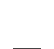 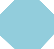 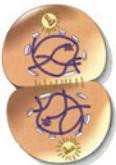 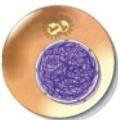 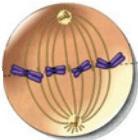 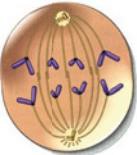 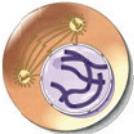 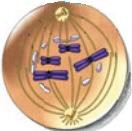 1.        6.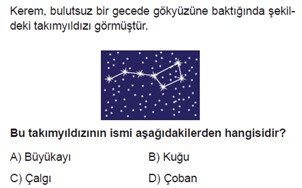 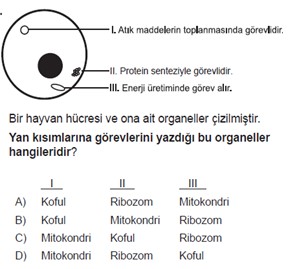 2.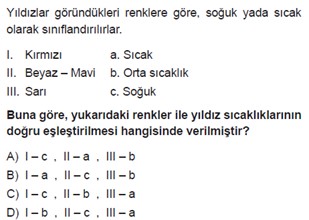 7.8.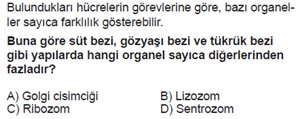 9.4.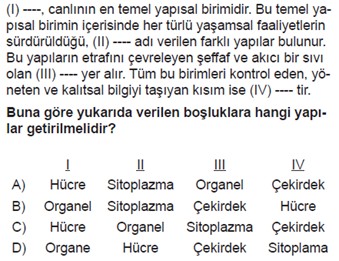 Küçükayı takım yıldızının en parlak yıldızı olan ve daima kuzeyi gösteren yıldız aşağıdakilerden hangisidir?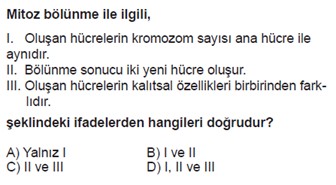 A) Kuyruklu yıldız	B) Kutup yıldızıC) Halley Kuyruklu yıldızı	D) GüneşAşağıdaki seçeneklerden hangisinde Dünya'nın içinde bulunduğu galaksi ve bu galaksinin yapısı doğru verilmiştir?A) Samanyolu - Sarmal	B) Samanyolu - EliptikC) Andromeda - Sarmal	C) Andromeda- Eliptik10.Aşağıda bazı gök cisimleri numaralandırılmıştır.a- Samanyolu	b- Dünya c- Evren	d- Aye- Uzay	f- Güneş SistemiBu gök cisimleri büyükten küçüğe doğru sıralanırsa hangi seçenek doğru olur?A) d-e-c-b-f-a	B) d-e-a-f-b-cC) c-e-a-f-b-d	D) c-b-f-a-e-dKara delik ile ilgili aşağıda verilen ifadelerden hangisiAşağıda verilen özelliklerden bitki hücresine ait olanın başına (B) , hayvan hücresine ait olanın başına (H) yazınız.yanlıştır?Karadelik ağır ve yoğun yapıdadır.Işığı bile içine çekebilecek kadar güçlü çekim kuvveti vardır.Yıldızların ölümüyle oluşabilir.Bir gök cismi değildir.bulunur.Hücre duvarı bulunur.Köşeli bir şekle sahiptir.Kofulları küçük ve çok sayıdadır.bulunmaz.Yuvarlak bir şekle sahiptir.Kofulları büyük ve az sayıdadır.İnsan hücresine benzer yapıdadır.……………………..Fen Bilimleri Öğretmeni	Başarılar...Daha fazla yazılı sorusu ve evraka  https://www.facebook.com/groups/fenkurdu  öğretmen grubumuzdan ulaşabilirsiniz.ÖĞRETİM YILI: 2021- 2022FEN BİLİMLERİ DERSİ 7. SINIF…………………………………………………. ORTAOKULU 1.DÖENM 1. YAZILI SINAVI…………………………………………………. ORTAOKULU 1.DÖENM 1. YAZILI SINAVI…………………………………………………. ORTAOKULU 1.DÖENM 1. YAZILI SINAVIAdı Soyadı :Sınıf : 7/.....No. :Sonuç :Sonuç :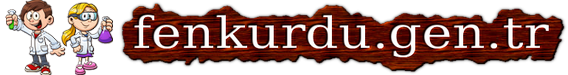 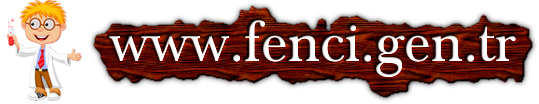 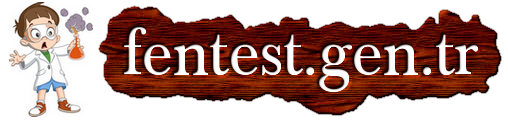 